School Closure Daily Planning- Crystal ClassDATEReadingWritingMathematicsTopicFriday1.5.20Mark your learning from yesterday.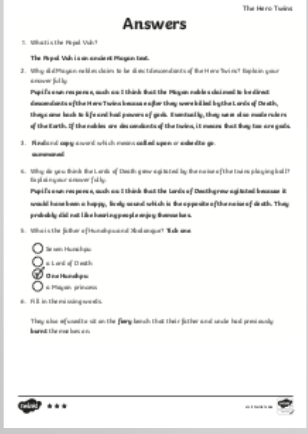 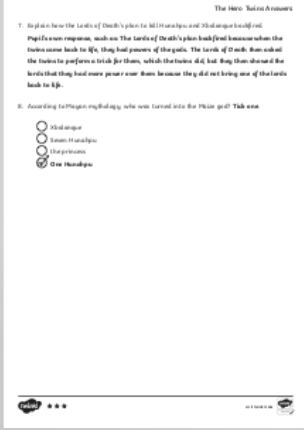 The task today is to learn to use brackets, dashes or commas to begin to indicate parenthesis.https://www.youtube.com/watch?v=bEl2qGZLuA0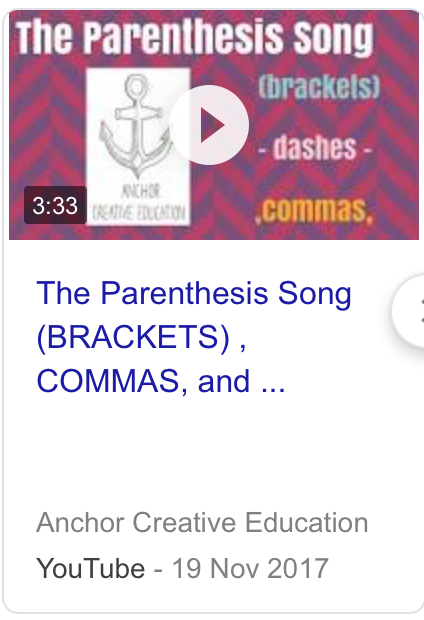 Task 1 – Design a poster with information on how to use brackets, dashes and commas.Task 2 – Show me how you can use brackets, dashes and commas in sentences about something funny that has happened at home this week.Task 3 – Challenge yourself with the questions attached.Next week, we will be learning to tell the time. So in readiness, use an empty Easter egg box or a ceraeal box to make an analogue clock with moveable hands.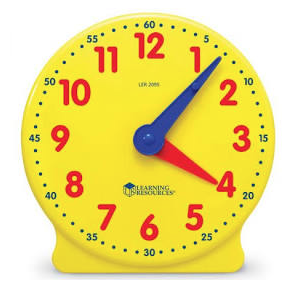 Friday fun with a rainbow scavenger hunt.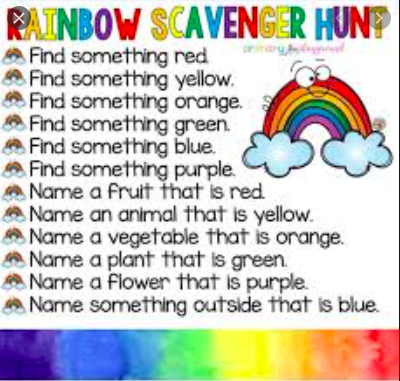 Websites for additional work:https://www.youtube.com/watch?v=bEl2qGZLuA0